
Honesta svømmere og jeres familia-Velkommen til Sponsorfest 2018
Kom og mød svømmere og forældre til en festlig aften hvor vi alle styrker sammenholdet i VAT Copenhagen og moderklubberne 
AIF, MK31, STT & VI39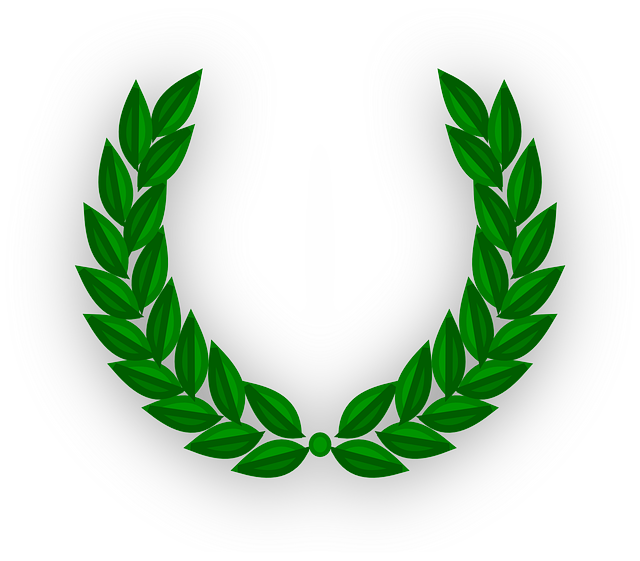 
Det foregår:Lørdag d. 15.september 2018 kl. 17.30I festsalen på ParkskolenParkvej 76, 2630 Tåstruplige efter at årets sejeste svømmere har svømmet sponsorstævne.I løbet af aftenen vil alle hold lave en præsentation af sig selv, der vil være hædring af de store danske præstationer ligesom vi skal spise en delikat græsk middag sammen.Prisen for dette er 125 kr. pr. voksen og 75 kr. pr. barn (12 år og yngre). Det er muligt at købe drikkevarer i baren til særdeles rimelige priser. 
Tilmelding og betaling via din klubs hjemmeside. Svar udbedes senest 1. september 2018.Eftertilmelding på dagen, 200,- Voksen 100,- BarnSalvete og Velmødt!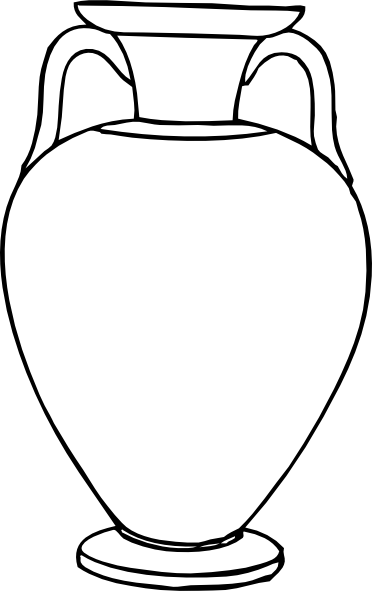 fra Festudvalget - på tværs af alle klubber!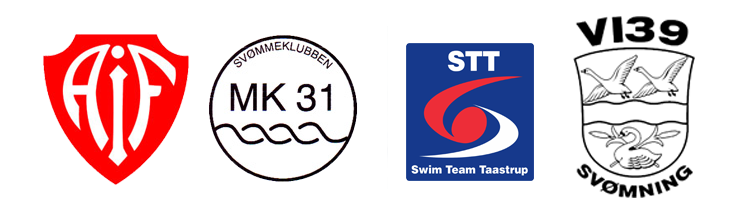 